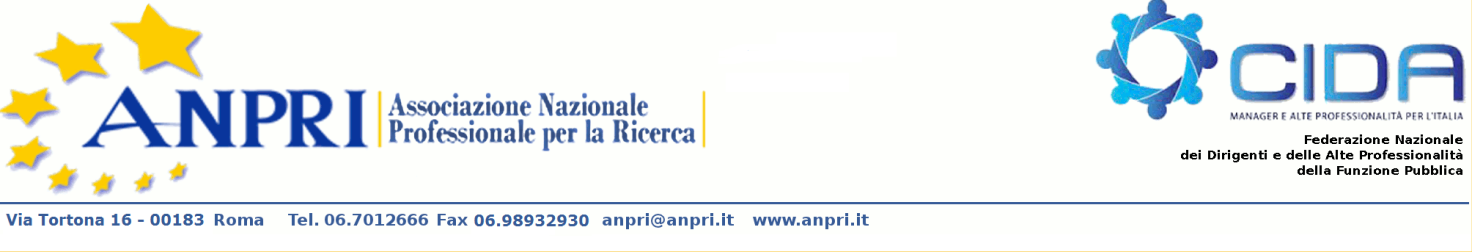 AL DIRETTORE DELL’UFFICIO PROVINCIALE DEL LAVOROdi ………………………………………………Via/Piazza ……………………………………….………………………………OGGETTO: Elezioni RSU 2012. Comparto Ricerca. Designazione membro del “Comitato dei garanti”.La scrivente organizzazione sindacale designa a rappresentarla nel “Comitato dei Garanti” da costituire – ai sensi del “Regolamento elettorale” per l’elezione delle RSU nel comparto “Ricerca”, il signor/la signora ………………………………………………..... nato/a a ………………………………..…………………… il ……………………………………..residente a ………………………………………. provincia di  ………………………………...... in via/piazza ……………………………………………………..Alla scrivente organizzazione sindacale e alla persona designata dovranno essere indirizzate le eventuali convocazioni per l’esame dei ricorsi  avverso le decisioni delle “Commissioni elettorali” dei singoli Enti.Distinti saluti.Data, ………………………………..   ………………………………………. 